Mateřská škola, Ponětovice, okres Brno-venkov, příspěvková organizaceŠKOLNÍ  VZDĚLÁVACÍ   PROGRAM Pro předškolní vzdělávání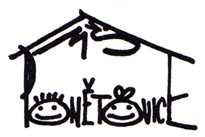 Čj.:004-V/20212021Školní vzdělávací program pro předškolní vzdělávání je zpracován na víceleté období, bude podle potřeby a vzniklých podmínek po evaluaci doplňován a obměňován. Název ŠVP PV:Máme rádipříroduZaměření: EKOLOGIEMotto: „Využij každé příležitosti, abys pro přírodu vykonal něco prospěšného“.ÚvodTento školní vzdělávací program pro předškolní vzdělávání (dále ŠVP PV) vzniká po evaluaci ŠVP PV z roku 2017 v letních měsících roku 2021. Zaměření nadále zůstává na ekologii a to především pro umístění mateřské školy ve velmi podnětném prostředí, obklopeném přírodou. K podpoře této problematiky nás také vede alarmující skutečnost, že děti pobývají stále méně na čerstvém vzduchu, mají méně přirozeného pohybu a jejich životní styl podléhá civilizačním vymoženostem. Vlivem rozvoje techniky ztrácí přirozený cit k přírodě, zájem o přírodu, potřebu ji chránit, považovat se za její nedílnou součást. Vytrácí se cit pro chápání zdravé přírody kolem sebe jako základ pro zdraví své.Vzhledem k nízké úrovni řečových dovedností dětí a následně vzrůstajícímu počtu odkladů školní docházky se zaměřujeme i na logopedickou prevenci. V roce 2014 absolvovala ředitelka MŠ kurz Logopedického asistenta a v roce 2019 paní učitelka. Nadále budeme podporovat tradice a ve vztahu k nim rozvíjet hudebně pohybové dovednosti dětí.Věříme, že si děti upevní k přírodě pěkný vztah a my tak ovlivníme rozum a rozvahu, se kterou bude následná generace rozhodovat o osudu naší planety.Nejlepším vychovatelem k přírodě je příroda sama.Příroda podle J. A. Komenského dává základy naučit se:… cítit rozumem a myslet srdcem a dále Komenský: „… budiž zlatým pravidlem, aby všechno předváděno bylo všem smyslům, kolika možno.“Identifikační údaje o mateřské školeNázev dokumentu:	Školní vzdělávací program pro předškolní vzděláváníMotivační název:	Máme rádi příroduČíslo jednací:		004-V/2021Název školy:	Mateřská škola, Ponětovice, okres Brno-venkov, příspěvková organizaceSídlo:			Ponětovice č. 63, PSČ 664 51 IČO:			75023351IZO:			107603870Zřizovatel:		Obec Ponětovice, Ponětovice č. 63, IČO: 00365408Právní forma:		příspěvková organizaceŘeditelka:		Mgr. Kamila Matulová VlachováTyp školy:		dvoutřídní MŠ, jedna třída s celodenním provozem, druhá třída                                        s polodenním provozem, škola s vlastní školní jídelnouTelefon:		544 228 780Email:			skolkaponetovice@seznam.czwww stránky:		materskeskolky.czčíslo účtu:		2028361309/0800provozní doba:	po – čt 6,30 – 16,15 hod, pátek 6,30 – 16,00 hodkapacita:		28 dětístravování:		vlastní školní jídelnadoplňková činnost:	Hostinská činnoststatutární zástupce a zpracovatel:                          Mgr. Kamila Matulová Vlachová – ředitelka mateřské školy	                          Horní Kopec 216	                          664 07  PozořicePočet zaměstnanců: 	6 osobPlatnost dokumentu:  do 31.8.2025Obecná charakteristika školyVzhledem k zaměření školy na ekologii je samozřejmostí ochrana přírody, třídění odpadu, sběr plastových víček pro pomoc dětem s postižením a další aktivity spojené s environmentální výchovou.Velikost školyMateřská škola Ponětovice byla do 31.8.2021 jednotřídní MŠ, od 1.9.2021 jsme zahájili provoz i druhé, polodenní třídy. Škola má vlastní školní jídelnu, samostatnou ložnicí a celodenní provoz. Třída bývala naplňována 28 dětmi ve věku 3–6 až 7 let, všechny tyto děti se stravují ve školní jídelně. V minulosti měla mateřská škola kapacitu 20 dětí, každoročně ředitelka stanovovala výjimku na 25 dětí, od roku 2013 byla povolena výjimka na 27 dětí (pro větší nárůst uchazečů) s platností po dobu tří let. Díky rozšíření hygienického zázemí pro děti je od 1. 9. 2016 kapacita stanovena v rejstříku škol na 28 dětí. Po vyhodnocení podmínek vzdělávání a zavedení nového financování ze strany státu (ne podle počtu dětí, ale podle délky provozu) jsme třídu po dohodě se zřizovatelem rozdělili na 2, s cílem zlepšení psychohygienických podmínek mladším dětem a podmínek vzdělávání starším dětem, především dětem s povinným vzděláváním.Od 1. 1. 2003 je MŠ samostatným právním subjektem.O děti a chod školy se stará p. ředitelka, dvě p. učitelky, dle potřeby asistentka pedagoga a dle možností školní asistentka, p. školnice a vedoucí stravování a p. kuchařka. Tedy 6 pracovnic.Lokalita školyNajdete nás v malé vesničce Ponětovice 12 km jihovýchodně od Brna, ve velmi podnětném přírodním prostředí. Samostatně stojící budova je obklopena poli, loukami, stromořadím, říčkou, potokem a soutokem, mokřadem a remízky se dvěma rybníky.Charakter a specifika budovyMŠ je umístěna v prvním patře bývalé školy, v historické budově, vystavěné před více než 100 lety. V přízemí budovy sídlí obecní úřad, místní knihovna a Biliard klub. K budově přiléhá oplocená zahrada vybavená dřevěnými průlezkami, přírodními prvky a dvěma pískovišti. Na zahradě jsou vzrostlé staleté lípy, které zajišťují v horkých dnech dětem stín. Bohatý křovinový porost skýtá prostor ke hrám a poznávání.Poslední rekonstrukcí prošla škola v letních měsících roku 2015, jednalo se o celkové zateplení budovy, výměnu střešní krytiny a novou fasádu, přičemž historický ráz zůstal zachován.TradiceMŠ má bohatou tradici, první děti zahájily docházku již v roce 1968 a to na dopoledne bez stravy. Autobusem byly sváženy děti ze Šlapanic a v poledne odváženy. Postupem let byla škola několikrát rekonstruována, vylepšována až do dnešní podoby. Zabírá celé první patro, má prostornou hernu, třídu, ložnici (v ní sídlí nyní i druhá třída), zrekonstruované sociální zařízení, šatny, kancelář a vlastní kuchyni, která je také po částečné rekonstrukci. Jelikož v minulosti bylo v Ponětovicích málo dětí, dováželi jsme děti, které měli o docházku do naší mateřské školy zájem, ze Šlapanic. To už je minulostí, neboť na vesnici se vrací život, stěhují se zde mladé rodiny s dětmi a Ponětovicím přibývá obyvatel. Jen pro srovnání: v minulých letech z 25 dětí bylo průměrně 17-18 dětí ze Šlapanic, v roce 2006 byly přijaty k docházce pouze děti z Ponětovic, 8 dětí ze Šlapanic nemohlo být v tomto roce pro naplněnost třídy přijato. Daří se nám dosud umístit všechny děti s trvalým pobytem v Ponětovicích. S přibývajícím počtem místních dětí ožívají některé již zapomenuté tradice a nám se daří být jejich součástí a často i tvůrci.Ponětovicemi prochází frekventovaná železniční trať, přímo v obci je zřízena a nově zrekonstruována železniční stanice. Dostanete se k nám tedy nejen autobusem z blízkých Šlapanic, ale také vlakem z Brna, který staví také ve Šlapanicích. Nebo z opačného směru od Slavkova, přes Blažovice do Ponětovic.Vize školyMŠ Ponětovice je vysoce profesně ceněným zařízenímProstředí MŠ je vlídné, přátelské, klidné, podnětné a pohodové, beze spěchu, stresu a vypětí a to především díky nízkému počtu dětí ve třídáchMŠ je spíše domácího typu, kde jsou si všichni zúčastnění blízcí (děti, zaměstnanci, zákonní zástupci, rodinní příslušníci a přátelé, zřizovatel a místní obyvatelé)Děti odchází z MŠ připravené dle svých možností na další vzdělávání a na další život, na vše co každodenní život přinášíPozitivní nezapomenutelné prožitky a vzpomínky na roky strávené v MŠ si děti nesou po celý svůj další život, pozitivně jej ovlivňují, do MŠ se za námi vracejí ať už jako návštěvníci, rodiče, prarodiče, sponzoři či spolupracovníciAbsolventi MŠ Ponětovice milují přírodu, chrání ji, vnímají její krásy, mají znalosti o přírodě (přiměřené jejich věku) a tyto si touží dále prohlubovat a rozšiřovat, chápou zdravé přírodní prostředí za základ zdraví svého.MŠ je nadstandartně vybavena didaktickými pomůckami pro všechny oblasti vzdělávání dětí.Podmínky vzdělávání jsou neustále zkvalitňovány dle potřeb dětí.Podmínky  vzděláváníVěcné podmínkyOkolí školy poskytuje nevyčerpatelný zdroj ke vzdělávání, pozorování, poznávání, učení a výchově. Škola byla v minulosti postupně vybavována novějším modernějším nábytkem, odpovídajícím potřebám dítěte v MŠ a to dle finančních možností a za vydatné pomoci sponzorů. V této chvíli je již plně vybavena třída, šatna, v ložnici ze stávajícího nábytku zřízena 2. třída a zakoupeny nová kvalitní lehátka a matrace. V dalších letech se nadále zaměříme na modernizaci 2. třídy - ložnice. Vybavenost didaktickými pomůckami je na vysoké úrovni, taktéž máme kvalitní knihovnu, pedagogickou i dětskou. Díky našemu členství v ASPV (v minulosti) a aktivní účasti na jejich sportovních akcích se podařilo udržovat vybavit školu kvalitním  sportovním náčiním a nářadím. Technické vybavení je přiměřené: televize, DVD přehrávač, CD přehrávač, fotoaparát. Všechna tato technika byla získána pomocí sponzorů. Slouží především k zachycení situací a prožitků, záběrů z různých akcí, které posléze zpracováváme a zveřejňujeme v místních médiích (Infokanál Šlapanice, Zpravodaj Šlapanic a Ponětovic, internetové stránky OÚ a MŠ). Všechny pořízené záznamy jsou umístěny na www.rajce.cz, kde jsou přístupné zákonným zástupcům dětí.Třídy jsou vybaveny stoly a židličkami různých výšek podle potřeb dětí, na židličkách jsou upevněny polstry, aby děti neseděly na dřevěné židličce. Ve třídě původní pro ukládání her, hraček a didaktických pomůcek slouží certifikovaný nábytek, moderní, esteticky působící, pomůcky jsou umístěny v zorném poli a dosahu děti, tzv. otevřená nabídka. Přístupnost nabídky s nástupem dětí 2-3 letých bude nutné odstupňovat, nevhodné hračky a stavebnice dát do uzavíratelných skříněk a na vyšší police. Postupně budeme sortiment hraček a pomůcek obnovovat a doplňovat dle věku a potřeb dětí. U výdejního okénka je na stolečku, v dosahu dětí, umístěna dohřívací várnice s kohoutkem a regál s hrníčky + odkladový regál na použité hrníčky, dále jsme pořídili přístroj pro filtraci vody s kohoutkem pro samoobsluhu dětmi. Na čelní stěně třídy je zavěšena velkoplošná magnetická tabule. V herně je velká plocha hracího koberce, hrací kouty – kadeřnictví, kuchyňka, pokojíček, dílnička, doprava, kočárky, Polykarpova dřevěná stavebnice, molitanové kostky, ribstol, regál s výtvarnými pomůckami, regál na sušení výkresů, skříňka s TV náčiním, čtenářský koutek. V koutku s audiovizuální technikou byla sponzorem pořízena LCD televize, pro kvalitní sledování jsme pořídili do oken žaluzie.V kanceláři ředitelky jsme zřídili koutek pro logopedickou prevenci (pořízeno logopedické zrcadlo, skříňka na míru, odborná literatura, logopedické pomůcky, hračky pro logopedii). Pořízena skartovačka dokumentů a písemností, nová tiskárna.Každé dítě má v šatně vlastní novou uzavíratelnou skříňku označenou značkou. Stěny schodiště, šaten, dveře, dřevěné obložení slouží pro umísťování výtvarných prací dětí. Na označených nástěnkách jsou k dispozici dokumenty školy, na vstupních dveřích aktuální informace pro zákonné zástupce. Všechny prezentované dokumenty a informace je pak rovněž možno nalézt na internetových stránkách školy.Díky velkému prostoru v ložnici jsme mohli zřídit 2. dopolední třídu. Pořídili jsme po mnoha desetiletích nová stohovatelná kvalitní lehátka a nové vyšší matrace do postýlek. Ze stávajícího staršího univerzálního nábytku jsme zbudovali třídu, v prostoru ložnice hernu. Lehátka budeme každý den skládat na sebe pro využití prostoru. K tomuto účelu mají některá lehátka kolečka pro lehčí manipulaci. Tato nově vzniklá třída bude sloužit našim nejmenším dětem, proto je vybavena hračkami a didaktickými pomůckami pro děti od tří let, dále dvěma stolečky a židličkami podle výšky dětí, kusovými koberci, stojanem na výtvarnou výchovu, čtenářským koutem, kuchyňkou, hudebním koutem s nástrojky a varhany, s CD přehrávačem, a odpočinkovou zónou vybavenou sedacím i lehacím pytlem k relaxaci malých dětí. Každé dítě má své lehátko s matrací a lůžkovinami. U každého lehátka je židlička na odkládání šatstva při odpočinku a ta také zajišťuje hygienickou mezeru mezi lehátky. Tři velké skříně nám umožňují uložit materiál, neboť nemáme kabinet na pomůcky. Tyto skříně jsou však zastaralé a různých velikostí a výše, plánujeme modernizaci. Zadní strana skříní slouží jako tabule a nástěnka, je obložená tvrzeným polystyrenem. Dvě celé stěny jsou tvořeny starším nábytkem Univerzal, který slouží k ukládání didaktického materiálu a část tvoří dětská knihovna. V části třídy jsme odšroubovali u spodních skříněk dvířka, vznikla tak otevřená nabídka her pro děti. Plánujeme v budoucnu modernizaci nábytku. Pod stěnou jsou uzavíratelné boxy se stavebnicemi, sloužící dětem ke hrám. Dále je zde skluzavka, TV náčiní, koutek s kočárky, postýlkou, panenkami a oblečky pro panenky. Tato část skýtá dostatek prostoru pro volný pohyb i hru a zároveň bezpečí a klid pro odpočinek v průběhu celého dne. Pro zlepšení odpočinku dětí po obědě jsme nechali nainstalovat do oken žaluzie.Dětské sociální zařízení obsahuje 6 WC a 6 dětských umyvadel, sprchový kout, oddělené věšáčky, kde má dítě pod svojí značkou ručník a hřebínek. Je zde i vymezený prostor, který bude využit pro děti 2-3 leté k umístění nočníků. Pořídili jsme výkonný parní čistič. V prostoru u sprchového koutu jsme pořídili pračku a sušičku a od 1.9.2021 budeme prát povlečení, ručníky a další v MŠ. Kuchyň je po rekonstrukci a modernizaci. Průběžně dle potřeb a požadavků hygieny dovybavována.V letošním roce byla vymalována třída, kuchyň a chodby.Zahrada je kombinací zahrady průlezkové a zahrady přírodní. Je zde zrekonstruované pískoviště, dřevěné průlezky, Kneippův chodníček, větší průlezková sestava byla nahrazena novou. Přírodní zahrada – vlastními silami jsme zřídili bylinkový záhon, květinový záhon a záhon pro pěstování zeleniny. S pomocí rodičů zbudován hmyzí hotel, nainstalovány ptačí budky a krmítka, umístěn ke kvetoucímu záhonu čmelín. Za pomoci zřizovatele se podařilo vysázet keřový porost podél celé délky plotu. Zelený porost bude sloužit nejen pro didaktické účely, ale především zabrání vniku splodin a škodlivých látek z přilehlého parkoviště a komunikace. Naším cílem bylo pořídit na část přírodní zahrady Stromovník a Kneippův chodníček. Chodníček jsme vlastními silami již zbudovali. Součástí zahrady je dvůr, kde je umístěno ohniště a přírodní lavičky, zděný uzamykatelný domeček vybavený hračkami a pomůckami na zahradu (koloběžky, houpadla, hračky na pískoviště, kočárky – panenky – oblečky, florbal, branky, míče a další TV náčiní – rollon, sprcha s hadicí, kempinkový dětský nábytek, zahradnické nářadí pro děti …). Vybavení je pro různé věkové kategorie, najdeme zde i náčiní pro děti 2-3 leté.Chybí prostor pro umístění přebalovacího pultu a větší skříně na hygienické potřeby dětí 2-3 letých, který s nástupem těchto dětí bude nutné vyřešit. Také usilujeme o opravu podlah, postupně ve všech prostorách MŠ.Návrhy na další úpravu věcných podmínek, potřebných pro zefektivnění vzdělávání:                   - vyřešit bezbariérové vstupy ze šatny do všech ostatních prostortermín: do 31.8.2022	    -postupná rekonstrukce podlah ve spolupráci se zřizovatelemtermín: 31.8.2023Ložnici postupně ve spolupráci se zřizovatelem vybavit odpovídajícím nábytkem – vestavné skříně odpovídající vybavení třídy MŠ, dětská knihovna, odborná pedagogická knihovna, které budou sloužit jako ukládací prostor pro didaktické pomůcky a nahradí tak chybějící kabinet na pomůckytermín: do 31.8.2023       Zahrada: - obnovit popisky ke stromům, keřům, místům s živočichy, které budou sloužit   ke vzdělávání dětí jako tzv naučná stezka      termín: do 30.9.2021                       -zakoupit a zbudovat ve spolupráci se sponzory Stromovník termín: do 31.8.2022                -ve spolupráci se zřizovatelem pořídit průlezku a pomůcky pro rozvoj a vzdělávání dětí 2-3letých – dle vzniklé situace a potřeby	   -na dvoře školy zřídit přírodní učebnu ve spolupráci se zřizovatelem, termín: do 31.8.2022 – již vyčleněn prostor, nyní poopravit a vybavit       -     vyřešit dopravu zásobování školní jídelny do 1. patra (ve spolupráci se zřizovatelem  zvážit výtah, schodolez, či jiné řešení)       -    pořídit do nové třídy mladších dětí čističku vzduchu – termín do 31.12.2021       -    v nově vzniklé třídě vyřešit pitný režim dětí – termín do 1.9.2021ŽivotosprávaV MŠ se stravují všechny děti. Strava je kvalitní, pestrá, vyvážená a zdravá, odpovídá výživovým normám, spotřební koš plníme dle požadovaných kritérií. Dodržujeme mezi jídly interval 3 hodin, klademe důraz na pitný režim a dostatek přirozeného pohybu. Děti mají k dispozici během celého dne nápoje (čaj, voda, ovocné nápoje, voda s plátky ovoce, bylinek). V minulosti se neosvědčil Watercooler, přešli jsme na nalévání konvičkou, pořídili nerezovou samodohřívací várnici. Na zahradě má každé dítě svůj vlastní plastový hrníček na pití, během pobytu na zahradě se děti pravidelně občerstvují ovocným nápojem, vodou, bylinkovým čajem. Zakoupili jsme čističku vody s kohoutem pro sebeobsluhu dětmi. Dle možností mají děti i mimo svačinky nabídku různorodé zeleniny a ovoce, např. v ranních a odpoledních hrách, případně na zahradě. Při jídle vedeme děti k samostatnosti, u svačinek se obsluhují samy, nápoje si nosí od výdejního okénka – samy si napouští z várnice. Polévku si nalévají starší děti samy, nejmenším dětem naléváme my dospělí. Pro druhé jídlo si chodí k výdejnímu okénku všechny děti samostatně a mohou si určit porce. Děti si před obědem prostírají, starší děti používají příbor, mladší zpočátku pouze lžíci, postupně pomáháme zvládat jídlo i příborem. Děti do jídla nenutíme. Po dohodě s rodiči u dětí, které mají potíže se stravováním, začínáme velmi malými porcemi.  Paní kuchařka se při přípravě jídla řídí zásadou: jíme i očima. Třída mladších dětí svačí ve své třídě, kam je svačinka přinesena asistentkou nebo paní kuchařkou, obědvají všechny děti ve třídě u výdejního okénka.Vzhledem k vysokým stropům ve všech prostorách MŠ máme kvalitní vzduch, dbáme na časté větrání a udržování zdravého klimatu. Dle povětrnostních podmínek dopřáváme dětem pravidelný pobyt venku. Pořídili jsme kvalitní čističku vzduchu, antibakteriální a antivirovou, znatelně klesla nemocnost dětí. Tuto čističku plánujeme pořídit i do třídy mladších dětí.Respektujeme potřeby a přání dětí a vedeme je ke kultivovanému a srozumitelnému vyjadřování. Děti se učí požádat kamaráda o spoluúčast ve hrách či činnostech, přijmout i odmítnout tuto účast, vymezit si v případě potřeby prostor pro aktivitu či odpočinek o samotě, respektovat rozhodnutí ostatních… S nástupem dětí 2-3 letých bude nutné upravit denní režim v souvislosti s individuální potřebou aktivity, odpočinku a spánku dětí.Snažíme se zdravý životní styl prezentovat neformálně prostřednictvím vlastní životní filozofie, vlastním příkladem.Návrhy na další úpravu podmínek potřebných pro zefektivnění vzdělávání:Zakoupit čističku vzduchu do nové třídy, termín do 31.12.2021Vyřešit pitný režim v nové třídě do 1.9.2021Psychosociální podmínkyJsou upraveny Průběhem dne, který je přílohou tohoto ŠVP. Děti mají vzhledem k velkým prostorám MŠ dostatek přirozeného pohybu i mimo pobyt venku. Využíváme nejen hernu, ale i ložnici k různým hrám, cvičení, tanečkům… Ložnice také slouží v odpoledních hodinách jako tělocvična pro zájmový kroužek Sportík.Pobyt venku probíhá za příznivého počasí, minimálně dvě hodiny denně dopoledne, v jarních a podzimních měsících se snažíme využívat zahradu i k odpoledním aktivitám, případně od rána (většinou v horkých červnových dnech). K pobytu venku využíváme zahradu nebo chodíme na vycházky po vsi, na místní hřiště, mokřad, k rybníkům, k potoku, na nádraží… Zahrada je dostatečně velká, přilehlá k budově, odpovídá bezpečnostním a hygienickým požadavkům. Je vybavena jak průlezkami, tak prvky přírodní zahrady. Skýtá velké možnosti nejen pro přirozený pohyb dětí, sportování, ale také kognitivní činnosti. Pobyt venku se nekoná za silného deště, pokud v zimních měsících teplota klesne pod -10°C, při silném větru a silné mlze. Tento pobyt nahrazujeme cvičením, sportováním, pohybem v MŠ. Naopak při letních vysokých teplotách vyhledáváme stinná místa, zvlhčujeme vzduch, kropíme pískoviště, zvýšíme pitný režim, nosíme pokrývky hlavy, děti osvěžujeme, sprchujeme, nabízíme hry s vodou, na přání rodičů děti natíráme ochrannými krémy proti UV záření. Pro tyto dny máme ideální podmínky na zahradě pod staletými lípami. Podařilo se nám pro tyto účely pořídit na zahradu hadici a sprchu, s pomocí zřizovatele vydláždit část dvora, vodovod na dvůr zaveden. Při výskytu klíšťat před pobytem venku a cestou na výlety do přírody dětem stříkáme oděv repelentními přípravky a to po dohodě s rodiči. Při zvýšeném výskytu klíšťat informujeme rodiče, aby dbaly důsledné opatrnosti a děti denně kontrolovaly. V posledních pěti letech máme ze strany zřizovatele velmi pečlivě a pravidelně udržovanou trávu na zahradě, takže k výskytu klíšťat v těchto letech nedošlo.Rodiče děti přivádí do MŠ do 8.30 hod, po dohodě s rodiči je možný i pozdější příchod (např. při návštěvě lékaře, logopeda, zubním ošetření, očkování…). Odvádí děti kdykoliv během dne, kromě doby odpoledního odpočinku. Novinkou od podzimu 2014 je vyšší zabezpečení před vstupem cizích osob do prostor mateřské školy (domácí telefon). Od jara 2020 dochází k předávání dětí ve vestibulu budovy, v přízemí. Zde jsou rodičům poskytovány informace jak ústní, tak písemné, informační tabule, nástěnky…Toto opatření bylo zavedeno k zabránění vniku virových onemocnění v době světové pandemie Covid – 19. Přispělo i k vyšší psychické pohodě dětí během dne v MŠ.Při odpoledním odpočinku respektujeme individuální potřebu spánku. Všechny děti po obědě relaxují na lehátku při poslechu pohádky, hudby po dobu asi 20 minut. Nespavé děti vstávají a u stolečku nebo na koberci si hrají – klidné hry – učí se tak respektovat ostatní děti, které spí. Tento prostor také využíváme k individuálním činnostem s předškolními dětmi a v posledních dvou letech také k logopedické prevenci (spolupracujeme s logopedkou, ředitelka i paní učitelka absolvovaly kurz Logopedického asistenta).Osvětlení všech prostor je velmi dobré, několik let po rekonstrukci. Okna jsou vysoká, četná, skýtají dostatek denního světla, větráme často, teploty v místnostech hlídá školnice.Velmi kladně hodnotíme vyřešení vyzouvání do prostor MŠ, které jsme zavedli před několika lety. Děti se vyzouvají v přízemí, obují si přezůvky a po schodišti již jdou v domácí obuvi. Dospělí si berou návleky. Je tak zajištěna vyšší čistota prostor, sníženo riziko zavlečení infekce do MŠ, průchozí chodba v prvním patře (která byla neustále znečištěná) je čistá, na schodišti není mokro, sníženo i nebezpečí uklouznutí. Na schodišti pořízeno madlo pro dospělé i druhé nižší madlo pro děti.Pedagogické pracovnice se neustále vzdělávají v oblasti pedagogiky, speciální pedagogiky, psychologie a dalších oblastech, rozvíjejí si tak osobností kvality, aby byly zárukou a opěrným bodem pro vytváření a udržování pozitivního klimatu školy. Učitelka je pro dítě průvodkyní na jeho cestě rozvoje a objevování světa. Ve třídě vytváříme společně s dětmi pravidla soužití, která vymezují rámec bezpečí a pohody pro všechny zúčastněné. Od září 2016 je kapacita naší MŠ navýšena na 28 dětí, proto se intenzívněji zaměřujeme na adaptaci nových dětí. Děti budou nastupovat k docházce do MŠ postupně, až dovrší tří let. Eliminujeme tak psychickou zátěž při prvních dnech, kdy vysoký počet nezadaptovaných dětí působí na některé malé děti neuroticky. Spolupracujeme úzce se zákonnými zástupci, dohodneme individuálně délku docházky první dny dle psychických zvláštností každého jednotlivého dítěte. Snahou všech zaměstnanců školy je vytvářet prostředí vstřícné a vlídné, kam děti chodí rády a obrací se na nás s důvěrou. Jelikož se navýšil počet dětí ve třídě, využili jsme možnost, kterou nabízí ministerstvo školství. Zapojili jsme se do Operačního programu Výzkum, vývoj a vzdělávání spolufinancovaném EU a získali tam dalšího pedagogického pracovníka k dětem. Tato praxe nás vedla právě k rozdělení třídy na dvě.  Chod činností během dne byl klidný, větší prostor pro vzdělávací činnosti s předškolními dětmi, vytvoření klidného prostoru pro nejmladší děti, plynulé zvládání přechodu mezi činnostmi, bezpečnější pobyt na vycházkách a pobyt na školní zahradě, klidnější stolování, více dospělých osob při zvládání sebeobsluhy dětí.Umožňujeme dětem vstup do MŠ s osobní specifickou pomůckou, aby se děti cítily bezpečně a spokojeně, zvláště se týká dětí 2-3 letých. U dětí 2-3 letých budeme zajišťovat co nejvíce individuální péče, důsledně dbát na hry v menších skupinkách, dostatek času na realizaci činností. Pomocí překrývání pedagogů zajistit těmto dětem dostatek času na stravování.Návrhy na další úpravu podmínek potřebných pro zefektivnění vzdělávání:Oddělit časově oblékání dětí jednotlivých tříd na pobyt venku: termín 30.9.2021Organizace Upravuje Řád školy, který je přílohou tohoto ŠVP.Zápis do MŠ probíhá v první polovině měsíce května, děti jsou přijímány ve správním řízení ředitelkou školy na základě podání Žádosti o přijetí. Ředitelka rozhoduje podle předem stanovených kritérií. Třídu naplňujeme na maximální možný počet stanovený kapacitou a to na 28 dětí od dvou do šesti let a děti s odloženou školní docházkou. Po ukončení výjimky z počtu dětí se nám podařilo navýšit kapacitu na28 dětí. Při tak vysokém počtu dětí je nutno dodržovat různá opatření. V ložnici proto vznikla nová třída, početná skupina dětí se tak rozdělila na dvě. Budeme stohovat lehátka a prostor bude využíván k ranním hrám, budeme dbát zvýšené opatrnosti při různých přesunech, přítomnost školského asistenta vítáme jako přínos. Děti prozatím přijímáme po dovršení věku tří let v průběhu školního roku, pokud nebudou vytvořeny nezbytné podmínky pro zajištění vzdělávání dětí dvou až tříletých.Jsme malá škola rodinného typu a ta má dle našeho názoru ideální podmínky pro organizaci vzdělávání. Nedochází k rušivým přesunům dětí mezi třídami, ke střídání různých paní učitelek, ke spojování dětí na odpolední odpočinek, pobyt venku…Návrhy na další úpravu podmínek potřebných pro zefektivnění vzdělávání: - druhá třída je pro nás velká změna a něco nového, proto budeme operativně řešit veškeré potřeby, které nastanou během provozu, vylepšovat podmínky dle potřeb. Termín: do 30.6.2022.Řízení mateřské školyŘízení mateřské školy zajišťuje ředitelka, v současné době Mgr. Kamila Matulová Vlachová, která pracuje jako učitelka mateřské školy od roku 1983, jako ředitelka MŠ Ponětovice od roku 1993. Absolventka Střední pedagogické školy, obor Učitelství na mateřských školách a Ostravské univerzity v oboru Pedagogika předškolního věku. Dalším doplňujícím studiem je např. kurz Logopedického asistenta a mnoho dalších seminářů a kurzů z oblasti Dalšího vzdělávání pedagogických pracovníků. Ředitelka dbá na profesní rozvoj i ostatních pedagogických pracovníků.Řídí a kontroluje práci pedagogických a provozních zaměstnanců (v současné době se týká pěti pracovnic).Ředitelka: vypracovává ŠVP PV a kontroluje jeho dodržování a naplňovánířídí práci všech podřízených zaměstnancůrozhoduje o všech záležitostech týkajících se poskytovaného vzdělávání odpovídá za odbornou a pedagogickou úroveň vzdělávání vytváří podmínky pro další rozvoj a vzdělávání pedagogůzajišťuje, aby zákonní zástupci dětí byli včas informování o výsledcích vzdělávání dětístanovuje organizaci a podmínky provozu školy odpovídá za použití finančních prostředků státního rozpočtu v souladu s účelem, na který byly škole přiděleny předkládá rozbory hospodaření rozhoduje o přijetí dítěte k předškolnímu vzdělávání a o ukončení předškolního vzdělávání plánuje vize školy a svou činností směřuje k jejich naplňováníspolupracuje s různými subjekty, se sponzory, s partnery školy, uzavírá smlouvy a zajišťuje jejich plněníNávrhy na další úpravu podmínek potřebných pro zefektivnění vzdělávání:zařadit do dalšího vzdělávání semináře týkající se dětí 2-3letých + samostudium odborné literatury týkající se této problematiky, termín: průběžnězajistit další vzdělávání nové asistentce pedagoga, termín: do 31.12.2021všichni pedagogičtí pracovníci průběžně zkvalitňovat a doplňovat své portfolio profesního růstu, termín: průběžněumožnit nové paní učitelce dokončit kvalifikaci, termín: do 31.8.2022Personální a pedagogické zajištěníDlouhodobě se o zajištění kvalitní práce stará obětavý kolektiv pracovníků: p. ředitelka, dvě p. učitelky, p. asistentka, p. školnice a vedoucí stravování v jedné osobě, p. kuchařka. Zajištění je s novým financováním již dle našich představ. V minulosti se podařilo alespoň na určitý čas využít možnosti dalšího pedagogického pracovníka poskytovaného MŠMT pomocí výzvy č. 02-16-022 OP VVV (Operační program Výzkum, vývoj a vzdělávání). Dalším pedagogickým pracovníkem se tedy stal školní asistent a asistent pedagoga v jedné osobě. Pro školní jídelnu je dohodovací řízení stále neúspěšné. S nárůstem dětí se podařilo navýšit i úvazek paní kuchařky. Topič přešel v předposledním roce pod zřizovatele. Pracovní pozici zastává naše paní kuchařka, díky tomu jsou správně kontrolované teploty v prostorách MŠ. Všechny pedagožky mají plné úvazky + školní asistent a asistent pedagoga (nižší úvazky). Je tak zajištěn další pedagogický pracovník po celou dobu provozu MŠ, což bylo naším velkým cílem. Na všechny zaměstnance školy jsou kladeny vysoké nároky, co se týká profesionality. Pravidelně se zúčastňujeme dalšího vzdělávání a různých školení, máme rozpracovaný plán individuálního studia, ředitelka ukončila magisterské studium na Ostravské univerzitě v oboru Předškolní pedagogika.Běžnou ekonomickou agendu školy, mzdy a účetnictví zajišťuje paní účetní na základě smlouvy.S nástupem dětí 2-3 letých bude nutné zajistit chůvu, jako další pracovnice, která bude pomáhat učitelce s péčí o dvouleté děti. Zejména v oblasti sebeobsluhy dítěte, zajištění bezpečnosti a individuálních potřeb dítěte.Návrhy na další úpravu podmínek potřebných pro zefektivnění vzdělávání:zajistit paní školnici odpovídající pracovní úvazek, termín: do 30.1.2022zajistit chůvu k dětem 2-3letým, termín: do doby nástupu dětí 2-3letýchumožnit nové paní učitelce dokončit kvalifikaci: do 31.8.2022Spoluúčast rodičůNa malé mateřské škole je spoluúčast rodičů samozřejmostí. Nejen na plánování různých akcí a účastí na nich, ale také na utváření klimatu školy. Jsme s rodiči v každodenním kontaktu, rodiče přivádí děti a odvádí, tím vstupují do prostor MŠ a komunikují se zaměstnanci a s dětmi. Jsou pro ně připravené různé nabídky jako např. objednání knih, fotografování (v naší MŠ umožňujeme účast na fotografování celým rodinám). Spolupodílí se na tvorbě Plánu akcí, některé akce zajišťují, pomáhají s organizací, někdy nás doprovází jako pomoc při cestování do divadel, sportování apod. Rodiče přichází s novými nápady na různé aktivity, někdy jsou sami jejich tvůrci, např. minikurz keramiky na vánoce, ukázku krasobruslení, pozvání na exkurzi na statek, na exotické ptactvo…). Při různých tradicích (Morena, Velikonoce, Tři králové…) zvou děti k návštěvám u nich doma a připravují pro děti koledu. Nabádáme rodiče, aby si všímaly informací na nástěnkách k integrovaným blokům a přispívaly tak k plnění vzdělávacích cílů i materiálně (výstava ovoce a zeleniny, sláma na Morenu, semínka na pěstitelské práce do zahrady, výroba ptačí budky, květinová výzdoba školy, omalovánky…). Před Vánocemi, Velikonocemi a podobně přináší dary do MŠ dětem. Na oplátku jsou rodiče přizváni na různá divadla a vystoupení v MŠ, které využívají jen ale v menší míře. Společně vymýšlíme témata na celý školní rok a rodiny po domluvě s pedagogy pořizují kostým svému dítěti, ve kterém během roku několikrát vystoupí na různých slavnostech. Jsme si vědomi, že hlavní část výchovy spočívá na rodině a MŠ tuto výchovu doplňuje, prohlubuje a rozšiřuje. Velkou pozornost věnujeme prezentaci školy, aby byla naše filozofie rodičům předem známá, než zvolí mateřskou školu. Snažíme se zákonné zástupce motivovat k co nejtěsnějšímu partnerství, vstřícnosti a otevřenosti. Neustále se vzděláváme, abychom byli pro zástupce dětí i:kompetentními odborníky v problematice výchovy a vzdělávání dětí předškolního věkuodborníky, kteří dokáží posoudit školní připravenost dítětev případě odchylek ve vývoji dítěte odborníky provádějící kvalitní diagnostiku s vyhodnocováním a následně vhodně zvolenými metodami pro vyrovnávání vývojenápomocni radou, pokud o ni rodiče projeví zájemodborníky, kteří vyhledávají mimořádně nadané děti a pomáhají rodičům v dalších krocích nadaného dítětePravidelně zákonné zástupce informujeme o vývoji jejich dítěte a jsme vždy připraveni nabídnout radu, pomoc, podporu.Smyslem pořádaných akcí není jen pobavit se, ale poznat se blíže, navázat tak bližší, důvěrnější vztah rodiny a školy.Naprosto zásadní bude spolupráce s rodiči dětí dvou až tříletých.Formy spolupráce s rodiči:třídní schůzkyschůzky s novými rodičivystoupení dětí pro rodinyukázky práce dětí – výstavkyakce pro rodiče a dětiakce pro rodičeindividuální rozhovorytelefonická komunikaceemailová komunikacenástěnkyinternetové stránky školyNávrhy na další úpravu podmínek potřebných pro zefektivnění vzdělávání:vytvořit systém pro zjednodušení informovaných souhlasů, termín: do 31.12.2022Podmínky pro vzdělávání dětí se speciálními vzdělávacími potřebamiOd 1.9.2016 se řídí vyhláškou č. 27/2016 Sb., o vzdělávání žáků se speciálními vzdělávacími potřebami a žáků nadaných.Jsme otevřeni dětem se speciálními vzdělávacími potřebami, ale bohužel vzhledem k prostorovému řešení budovy (bývalá základní škola v patře) a stáří budovy, nemůžeme zajistit veškeré potřebné podmínky, jako je např. bezbariérový přístup. Také počty dětí ve třídě jsou v posledních letech vysoké (vzhledem k demografickému tlaku obyvatelstva), a proto není možné v současné době snižovat počty dětí ve třídě. Do třídy tak můžeme zařadit děti po pečlivém zvážení, pro které budeme schopni podmínky zajistit tak, aby bylo toto vzdělávání kvalitní. Postupně vybudováváme podmínky pro zajištění péče o děti s vadami řeči v podobě logopedického koutku a různých logopedických pomůcek a také dalším vzděláváním pedagogů v této oblasti. Vždy bude nutné individuálně zvážit, dle typu a stupně postižení, zda v tak vysokém počtu dětí bude možné nastavit a poskytnout kvalitní vzdělávání všem dětem a zda je takový vysoký počet dětí ve třídě vhodný a přínosný pro daný typ postižení, nebo spíše naopak. V současné době poskytujeme vzdělávání 1 dítěti se speciálními vzdělávacími potřebami a zajišťujeme podpůrná opatření III. stupně.V souladu se vzdělávacími potřebami těchto dětí a požadavky jejich zákonných zástupců poskytujeme zajištění:v případě potřeby přítomnost asistenta pedagoga (podle typu, míry a stupně postižení)vybavení vhodnými didaktickými či kompenzačními pomůckamivytvářením individuálního vzdělávacího plánuvzdělávání pedagogických pracovnic formou DVPP a samostudiemprostudováním odborné literatury dané problematikyspolupráce s PPP, pediatrem, logopedem, specialisty z Ranné péče či jiným odborným lékařem, SPCdůsledného individuálního přístupu pedagogů k dítěti a vytvoření optimálních podmínek k co nejvšestrannějšímu rozvoji jeho osobnostive spolupráci s SPC zajištění podpůrných opatření.Dětem, které pocházejí z jazykově odlišného prostředí a ony a jejich zákonní zástupci nehovoří česky, je poskytována podpora formou individuálních lekcí českého jazyka, do nichž se mohou zapojit společně se svými rodiči. Také doporučujeme pravidelné návštěvy logopeda a pro snadnější integraci do společnosti účast na různých zájmových aktivitách a kulturních a společenských akcích.V rámci získání povědomí dětí o jazykové různorodosti zařazujeme seznamování s některými jazyky.Zákonným zástupcům dětí, které trpí nějakou potravinovou alergií nebo onemocněním omezující běžný příjem potravy a tuto skutečnost dokládají opakovanými potvrzeními a doporučeními odborných lékařů, vycházíme vstříc tím, že sledujeme jednotlivá omezení a tyto suroviny vyčleňujeme ze stravy dítěte.Jako aktivity a postupy k utužování zdraví využíváme – zdravotní cvičení, dechová cvičení, tanec, prvky jógy, relaxaci, pitný režim, zdravé stravování, časté větrání v místnostech a dostatek pohybu na čerstvém vzduchu.Systém logopedické intervence  - logopedické chvilky průběžně zařazujeme během celého dne, cíleně působíme na děti s řečovými nedostatky individuálně. V době odpoledního  odpočinku dětí a v odpoledních činnostech pracuje ředitelka (logopedický asistent) v logopedickém koutku individuálně s dítětem. Spolupracujeme s klinickou logopedií Šlapanice a logopedy v Bílém Domě v Brně.Návrhy na další úpravu podmínek potřebných pro zefektivnění vzdělávání:informovat průběžně zřizovatele o vzdělávání dětí se speciálními vzdělávacími potřebami a získat spolupráci zřizovatele v zajišťování podmínek, např. asistenta pedagoga, chůvy; termín: dle potřeby;zkvalitnit seznamování dětí s cizími jazyky; termín: průběžně4.9	Podmínky pro vzdělávání dětí nadaných Naše mateřská škola je schopna pečovat o děti s mimořádným nadáním v oblasti sportovní, hudební, výtvarné, dramatické i kognitivní, neboť obě pedagožky mají široký rozsah těchto kompetencí (převážně však v oblasti hudební a pohybové). Také vzhledem k velmi dobré materiální vybavenosti školy pro tyto oblasti. Prostřednictvím kvalitní pedagogické diagnostiky a následné spolupráce s PPP vyhledáváme mimořádně nadané děti a formou integrovaného vzdělávání a individualizované výuky jsme schopné podporovat rozvoj jejich talentu. Pro tyto děti jsme připraveny vypracovat po dohodě se zákonnými zástupci Individuální vzdělávací plán (dle něj rozvíjet nadání dítěte) a spolupracovat se zákonnými zástupci v podobě poradenské činnosti pro rozvoj nadání dítěte. Rozvoj a podpora mimořádně nadaných dětí:IVPspolupráce se zákonnými zástupci, doporučení aktivit pro dítěspolupráce s PPP Brno – venkov, Hybešova 15, Brnovyšší stupeň náročnosti nabízených činnostívyužití speciálních pomůcek dle typu nadání, jejich zajištěnípráce s PC vzdělávacími programynabízení odpoledních zájmových kroužkůspolupráce s hudební školou Yamaha a UŠNávrhy na další úpravu podmínek potřebných pro zefektivnění vzdělávání:informovat zřizovatele o vzdělávání dětí nadaných a získat tak spolupráci v oblasti zlepšení podmínek dítěti; termín: dle potřeby4.10 	Podmínky pro vzdělávání dětí od dvou do tří let Vzhledem k dlouholetému vysokému demografickému tlaku obyvatelstva a s tím související naplněnosti školy na 28 dětí, jsou děti přijímány i mladší tří let, avšak k docházce do MŠ nastupují až po dovršení věku tří let v průběhu školního roku. Chráníme tak duševní zdraví všech. Aby byly dodrženy platné právní předpisy, související s péčí o děti od dvou do tří let, připravujeme postupně nezbytné podmínky pro jejich vzdělávání:bezpečné hračky a pomůckydostatek uzavíratelných skříněk a výše umístěných policdostatečný prostor pro volný pohyb, hru i odpočinek (plánujeme v prostoru ložnice)vyhledáváme prostor pro umístění hygienického zázemí (přebalovací pult, větší skříně)zajištění chůvy k individuální péči o děti, pomoc se sebeobsluhou…Návrhy na další úpravu podmínek potřebných pro zefektivnění vzdělávání:informovat zřizovatele o vzdělávání dětí dvou až tříletých a získat tak spolupráci v oblasti zlepšení podmínek dítěti; termín: dle potřebyOrganizace vzděláváníBližší charakteristika třídJedna třída dětí, věkově heterogenní, ve které se vzdělávají děti starší, především děti plnící povinné předškolní vzdělávání. Druhá třída slouží pro vzdělávání dětí nejmladších. Zaměření vzdělávání je na environmentální oblast. Díky rozdělení třídy na dvě se můžeme intenzivněji  zaměřit na podporu řečového projevu dítěte.Z metod vzdělávací činnosti upřednostňujeme metodu aktivizující dítě, metodu praktické činnosti, aktivního a prožitkového učení, samostatného uvažování. Pěstujeme u dětí sebehodnocení, uvědomit si, co už umím a co ještě ne.Podporujeme osobnost každého dítěte individualizovaným vzděláváním (diferenciací obtížnosti činností dle možnosti každého jedince). Připravujeme činnosti k rozvoji kooperativních dovedností dětí, formou skupinových činností. Důraz klademe na individuální přístup. Pokoušíme se pracovat s projektovou metodou dětí (projektové učení) – děti vyhledávají problém, který vlastními nápady a různými činnostmi postupně řeší.V MŠ Ponětovice se v současné době vzdělává jedno dítě dle vyhlášky 27/2016, jsme otevřeni vzdělávání dětí se speciálními vzdělávacími potřebami a to podle místních podmínek.Souběžné působení pedagogůVzhledem k jednotřídní mateřské škole bylo souběžné působení obou pedagogů problematické. Nyní při působení další pedagožky u dětí mladších, by mělo dojít ke zlepšení souběžného působení V naší mateřské škole se snažíme o maximální možné působení obou pedagogů při řízené činnosti, kdy předškolní děti pracují na diferencovaných úkolech, při hygieně a přípravě na pobyt venku, při pobytu venku, přípravě na oběd, při obědě a přípravě na odpolední odpočinek. Dosud na sebe v naší jednotřídní škole paní učitelky pouze navazovaly, děti si předaly a v podstatě se nebylo možné překrývat, nedovolovala to délka provozu školy. Nyní, při přijetí třetí paní učitelky, je tento problém vyřešen a překrývání je tak zajištěno Další činnosti, při nichž zajišťujeme souběžné působení pedagogů: výlety, exkurze, kulturní a vzdělávací akce.Kritéria pro přijímání dětíKritéria pro přijímání dětí k docházce do mateřské školy Ponětovice jsou zpracovány jako Směrnice č.1 na začátku každého kalendářního roku. Jsou zveřejněna na vývěsce v šatně pro rodiče a jsou předložena k seznámení všem zákonným zástupcům při konání Zápisu dětí do mateřské školy. Kritéria zpracovává ředitelka, která je zároveň odpovědnou osobou za jejich správnost a dodržování.PrůběhStanovené uspořádání dne chápeme velmi flexibilně a jsme připravené reagovat na změny podle aktuální situace či potřeb dětí. Provoz MŠ je pondělí až čtvrtek 6.30 – 16.15 hod, pátky do 16 hod. Průběh dne je přílohou tohoto ŠVP. Vzdělávání probíhá v jedné smíšené třídě dětí starších a ve druhé smíšené třídě dětí nejmladších. Po pobytu venku se děti společně naobědvají a po obědě jdou do ložnice k odpolednímu odpočinku, již jako jedna třída. Připravujeme podmínky vzdělávání pro děti 2-3 leté. Pracujeme s integrovanými bloky, které máme rozpracovány na obrázkových kartách a připevněny na nástěnce v blízkosti tabule (k dispozici pedagogům). Vzdělávání probíhá po celý den přítomnosti dítěte v MŠ. Všechny děti se schází z počátku dne v jedné třídě, od 6,30 hod. a na dvě třídy se rozdělí v 7,30 hod, kdy si část dětí přebírá druhá paní učitelka. Po příchodu do MŠ a přivítání se s paní učitelkou následuje volná hra ve třídě a herně. V tomto časovém úseku je vždy připravena vzdělávací nabídka převážně u stolečku nebo na tabuli, koberci a podobně, které se děti postupně nebo skupinově v průběhu volné hry zúčastňují. Třídy jsou rozděleny na části – kouty, které jsou vybaveny množstvím pomůcek, stimulujících děti ke hře a tvůrčí práci. Umožňují jak individuální činnost jedince, tak i kooperaci skupiny.Kouty:hudebně pohybový – děti zde mají k dispozici drobné rytmické a melodické nástroje i nástroje vlastní výroby, CD přehrávač, šátky a rekvizity pro pohybové ztvárněnídramatický – děti mají množství kostýmů, převleků a doplňků, maňásků, plošných loutek, divadélkovýtvarný – v něm nechybí nic, co by děti mohly potřebovat při svých uměleckých tvůrčích aktivitáchdomácnost – vybavená kuchyňkou, pokojíčkem a jejími doplňky, kočárkyliterární – vybaven dětskými leporely, časopisy, písmenkovými skládačkamiřemeslný – ponk, nářadíkonstruktivní – stavebnice, skládankydopravní – dopravní koberec, auta a různé dopravní prostředky, semafor, značkypřírodovědnýoddechový, relaxační Po svačince výsledky činností většinou zhodnotíme v kolečku kamarádů, navážeme na činnost z ranních her nebo na události a vzdělávání probíhá řízenou činností se všemi dětmi Dále pokračujeme na pobyt venku. Po obědě následuje odpočinek. Všechny děti odpočívají u pohádky nebo vyprávění, nespavé děti mají svůj kout ke hrám a činnostem, neruší ostatní. Tento časový prostor využíváme k přípravě školáků nebo k logopedické prevenci. Po vyspání si zacvičíme  - skupinově nebo hromadně – a po odpolední svačince následuje vzdělávací nabídka činností z příslušného integrovaného bloku, případně z ranních her (dodělávání výrobků apod.).Využíváme efektivní komunikaci, pěstujeme pěkné kamarádské vztahy mezi dětmi. Zásadou všech zaměstnanců je vstřícná komunikace. Z dalších pravidel: starší pomáhá mladším, neubližujeme si. Děti vedeme k samostatnosti, respektujeme individuální potřeby dítěte.Záměrem veškerého našeho působení je příprava dítěte na život, formování osobnosti dítěte se zdravým sebevědomím. Metody a formy práce: důraz klademe na prožitkové učení, snažíme se více uplatňovat evokační metodu při motivaci. Snažíme se o méně frontálnosti, i když je to v našich prostorách ztížené.Jednou z hlavních zásad při plánování vzdělávacích činností je zásada PPV (provázanost, plynulost, vyváženost), Samozřejmostí je zásada přiměřenosti, posloupnosti a opakování.Vzdělávání zajišťují pedagožky následně: jedna paní učitelka od 6,30 hod., v 7,30 hod přichází druhá paní učitelka a asistent pedagoga a odvádí si nejmladší děti do druhé třídy. Všechny tři společně působí do cca 13,15 hodin, potom pokračuje druhá paní učitelka do konce provozu MŠ. Některé dny využívá ředitelka dobu pobytu dětí venku k administrativním pracím. Zajišťujeme tak překrývání pedagogických pracovníků v maximálním možném rozsahu podle podmínek. Od 1.9.2020 je vyčleněn úvazek pedagoga i na překrývání v době pobytu venku, který využíváme.Povinné  předškolní  vzděláváníse řídí zákonem č. 178/2016 Sb., kterým se mění zákon č. 561/2004 Sb., (školský zákon). Od 1.9.2017 je předškolní vzdělávání povinné pro děti, které dosáhly 5 let do konce srpna 2017. Forma povinného vzdělávání: pravidelná denní docházka v pracovních dnech, minimálně 4 souvislé hodiny denně, začátek je stanoven ve Školním řádu MŠ Ponětovice do 8,00 hodin. Způsob omlouvání dětí upravuje také Školní řád.Jedna z možností plnění povinného předškolního vzdělávání je individuální vzdělávání, jehož podmínky stanovuje Školní řád.Systém prevence sociálně patologických jevůOhrožené dítě potenciálně ohrožuje svět, ve kterém vyrůstá, protože se ho nenaučilo milovat a budovat, 			      ale nenávidět za křivdy, které mu způsobil.(Dunovský, 1999)Setkáváme se s následujícími rizikovými faktory:děti s deficity v oblasti psychických funkcíděti cizích státních příslušníkůděti se sociokulturně znevýhodněného prostředíděti se zdravotním znevýhodněnímděti se sklony k afektivnímu chovánínezdvořilé chovánínáznaky počátku vznikající závislosti na PC a televizi (virtuální drogy)náznaky následně možných poruch příjmu potravyobjevit se mohou i náznaky rasismu a intolerance a projevy vandalismu.Formy práce:Individuální přístup - člověk není jen součást skupiny, ale každý je originálem, který prochází svým    životem neopakovatelnou a nenapodobitelnou cestou- nutnost reagovat na specifické potřeby každého jedince, podporovat jeho osobní rozvoj a přivádět ho k převzetí odpovědnosti za své jednání a svůj život- stavět na osobních vztazích- vytvářet prostředí důvěry mezi dítětem a učitelkouSkupinová práceskupina umožňuje rozvoj sociálních dovedností, komunikace, kooperace, prožívání osobních vztahů, možnost učit se vyjádřit svůj názor, respektovat názor a odlišnosti jiných, umění empatie, porozumění, tolerance, je motivujícím prvkemObecné cíle:výchova dětí ke zdravému životnímu stylubudování a rozvoj prosociálního chovánípodpora rozvoje pozitivní, harmonické a silné osobnosti dítětepozitivní ovlivňování klimatu školyrozvoj osobnostních kvalit všech pracovniczajištění vzdělávání pedagogických pracovnic v problematice sociálně patologických jevů a speciální pedagogicevzdělávání všech zaměstnanců v problematice zdravého životního stylu, přijímat tyto hodnoty do vlastního životaneustále zkvalitňovat komunikaci mezi zaměstnanci navzájem, s rodiči, dětmi, veřejností …dodržování vytvořených pravidel chování, důslednostProstředky k dosažení cílů:klima školy, pozitivní prostředípodnětné věcné prostředíhodnoty a normy přijaté školouvlastní příkladkomunitní kruhaktivní účast na společenských akcíchbesedy, exkurze, výlety, vystoupeníčastý pobyt v příroděpéče o  školní zahradu (pěstitelské práce, sklizeň, bylinky, hmyzí hotel, mrtvé dřevo…)návštěvy chovu zvířat, včelínavycházky (poznávání nejbližšího okolí, rybník, mokřad, vesnici…)pomoc dětem s postižením – sběr plastových víčektřídění odpadučetba ( Filipova dobrodružství, povídá se, povídá…)návštěvy v MŠ (zdravotníci, policie, hasiči,…)využití projektu Zdravá abecedaV rámci prevence sociálně patologických jevů jsme zapojeni do charitativní činnosti fondu Sidus, sbíráme víčka pro Barunku, účastníme se vánoční podpory dětem ze sociokulturně znevýhodněného prostředí „Krabice od bot“, zapojujeme se do projektu Sněhuláci pro Afriku a nebráníme se i dalším aktuálním možnostem. V letošním roce jsme poskytli mateřské škole v Moravské Nové Vsi, kterou poničilo tornádo materiální pomoc a jsme nadále v kontaktu.Charakteristika vzdělávacího programuRámcový vzdělávací program pro předškolní vzděláváníŠkolní vzdělávací program pro předškolní vzděláváníTřídní vzdělávací program pro předškolní vzděláváníDenní přípravy učitelekŘekni mi a zapomenu,ukaž mi a budu si pamatovat,nech mě udělat a porozumím,nech mě prožít a obohatíš mě navždy.Zaměření školyAktualizovaný ŠVP PV 2017 vychází ze závěrů evaluace ŠVP PV v roce 2021, navazuje na koncepce a programy z minulosti, využívá analýz a závěrů z pedagogických porad, analýz podmínek vzdělávání, zkušeností získaných dlouholetou praxí pedagogů, samostudiem a dalším vzdělávání pedagogů na odborných seminářích.Dlouhodobé cíle vzdělávacího programuV plné míře se opírá o hlavní cíle předškolního vzdělávání:Rozvíjení dítěte a jeho schopnosti učeníOsvojení si základů hodnot, na nichž je založena naše společnostZískání osobní samostatnosti a schopnosti projevovat se jako samostatná osobnost působící na své okolí Děti odchází z MŠ připravené dle svých možností na další vzdělávání a na další život, na vše co každodenní život přináší.Pozitivní nezapomenutelné prožitky a vzpomínky na roky strávené v MŠ si děti nesou po celý svůj další život, pozitivně jej ovlivňují, do MŠ se za námi vracejí ať už jako návštěvníci, rodiče, prarodiče, sponzoři či spolupracovníci.Absolventi MŠ Ponětovice milují přírodu, chrání ji, vnímají její krásy, mají znalosti o přírodě (přiměřené jejich věku) a tyto si touží dále prohlubovat a rozšiřovat, chápou zdravé přírodní prostředí za základ zdraví svého.Nadstandartně vybavená škola didaktickými pomůckami pro všechny oblasti vzdělávání dětí.Dokázat reagovat na měnící se momentální potřeby dětí zajištěním odpovídajících podmínek.Metody a formy vzdělávání, které jsou ve škole uplatňoványZ metod vzdělávací činnosti upřednostňujeme metodu aktivizující dítě, metodu praktické činnosti, aktivního a prožitkového učení, samostatného uvažování. Pěstujeme u dětí sebehodnocení, uvědomit si, co už umím a co ještě ne.Podporujeme osobnost každého dítěte individualizovaným vzděláváním (diferenciací obtížnosti činností dle možnosti každého jedince). Připravujeme činnosti k rozvoji kooperativních dovedností dětí, formou skupinových činností. Důraz klademe na individuální přístup. Pokoušíme se pracovat s projektovou metodou dětí (projektové učení) – děti vyhledávají problém, který vlastními nápady a různými činnostmi postupně řeší.Jsme otevřeni novinkám ve výzkumu, v tomto školním roce začneme zařazovat do vzdělávání v oblasti předmatematických činností metodu Hejného, prostředí Autobus.Pokud situace a zvolená činnost vyžaduje, zařazujeme i frontální metodu.Zajištění průběhu vzdělávání dětí se speciálními vzdělávacími potřebami, dětí nadanýchOd 1.9.2016 se řídí vyhláškou č. 27/2016 Sb., o vzdělávání žáků se speciálními vzdělávacími potřebami a žáků nadaných.V současné době poskytujeme vzdělávání dvěma dětem se speciálními vzdělávacími potřebami a zajišťujeme podpůrná opatření III. stupně.V souladu se vzdělávacími potřebami těchto dětí a požadavky jejich zákonných zástupců poskytujeme zajištění:v případě potřeby přítomnost asistenta pedagoga (podle typu, míry a stupně postižení)vybavení vhodnými didaktickými či kompenzačními pomůckamivytvářením Individuálního vzdělávacího plánu (IVP)vzdělávání pedagogických pracovnic formou DVPP a samostudiemprostudováním odborné literatury dané problematikyspolupráce s PPP, pediatrem, logopedem, specialisty z Ranné péče či jiným odborným lékařem, SPCdůsledného individuálního přístupu pedagogů k dítěti a vytvoření optimálních podmínek k co nejvšestrannějšímu rozvoji jeho osobnostive spolupráci s SPC zajištění podpůrných opatření.O vypracování IVP podá zákonný zástupce písemnou žádost ředitelce školy, ředitelka zpracuje IVP dle Doporučení Speciálního pedagogického centra, seznámí s ním pedagogické pracovníky a zákonné zástupce. Pedagogové vzdělávají dítě dle IVP, který pravidelně vyhodnocují a s tímto seznamují zákonné zástupce. Dle vyhodnocení dále plánují další činnosti a postupy práce s dítětem. Nestále spolupracuje s SPC, které dítě vyšetřilo a s dalšími odborníky (pediatry, psychology, speciálními pedagogy, neurology…).Dále zajišťujeme podpůrná opatření I. stupně několika dětem a to bez finanční podpory. Jedná se vždy o děti s odloženou školní docházkou a o děti, které vykazují v některé ze vzdělávacích oblastí pomalejší vývoj, případně stagnaci. Tyto děti by mohly být ohrožené školní neúspěšností. Předcházíme jí tak (po dohodě se zákonnými zástupci) vypracováním Plánu pedagogické podpory (PLPP). Plán realizujeme, pravidelně vyhodnocujeme (po 2 – 3 měsících) a na základě výsledků plánujeme další činnosti a postupy vedoucí k rozvoji dítěte. Se všemi kroky seznamuje zákonné zástupce, kteří seznámení s výsledky a postupy vzdělávání dítěte stvrzují svým podpisem.Naše mateřská škola je schopna pečovat o děti s mimořádným nadáním v oblasti sportovní, hudební, výtvarné, dramatické i kognitivní, neboť obě pedagožky mají široký rozsah těchto kompetencí (převážně však v oblasti hudební a pohybové). Také vzhledem k velmi dobré materiální vybavenosti školy pro tyto oblasti. Prostřednictvím kvalitní pedagogické diagnostiky a následné spolupráce s PPP vyhledáváme mimořádně nadané děti a formou integrovaného vzdělávání a individualizované výuky jsme schopné podporovat rozvoj jejich talentu. Pro tyto děti jsme připraveny vypracovat po podání Žádosti zákonných zástupců Individuální vzdělávací plán (dle něj rozvíjet nadání dítěte) a spolupracovat se zákonnými zástupci v podobě poradenské činnosti pro rozvoj nadání dítěte. Rozvoj a podpora mimořádně nadaných dětí:IVPspolupráce se zákonnými zástupci, doporučení aktivit pro dítěspolupráce s PPP Brno – venkov, Hybešova 15, Brnovyšší stupeň náročnosti nabízených činnostívyužití speciálních pomůcek dle typu nadání, jejich zajištěnípráce s PC vzdělávacími programynabízení odpoledních zájmových kroužkůspolupráce s hudební školou Yamaha a UŠZajištění průběhu vzdělávání dětí od dvou do tří letVzhledem k dlouholetému vysokému demografickému tlaku obyvatelstva a s tím související naplněnosti věkově heterogenní třídy na 28 dětí, jsou děti přijímány i mladší tří let, avšak k docházce do MŠ nastupují až po dovršení věku tří let v průběhu školního roku. Chráníme tak duševní zdraví všech. Aby byly dodrženy platné právní předpisy, související s péčí o děti od dvou do tří let, připravujeme postupně nezbytné podmínky pro jejich vzdělávání:bezpečné hračky a pomůckydostatek uzavíratelných skříněk a výše umístěných policdostatečný prostor pro volný pohyb, hru i odpočinek (plánujeme v prostoru ložnice)vyhledáváme prostor pro umístění hygienického zázemí (přebalovací pult, větší skříně)zajištění chůvy k individuální péči o děti, pomoc se sebeobsluhou…ShrnutíTento program je naším vlastním programem, jeho filozofií je láska k přírodě. Jak už je zmíněno v úvodu, škola je umístěna na vesnici ve velmi podnětném prostředí, skýtá pro vzdělávací práci nekonečné množství podnětů (viz Úvod). Staví na poznatku, že dítě předškolního věku vstřebává všechny podněty z okolí a na tyto reaguje různorodou aktivitou. Podnětnosti prostředí proto využíváme při budování vnitřní motivace dětí v oblasti jejich nadání, tak i učení obecně. Důsledně se zaměřujeme na rozvoj silných stránek dítěte.Témata jsou jen orientačně stanovena pro tvorbu TVP, nemusí být vždy všechna zpracována a plněna, neboť vždy nejsou vhodné podmínky. A naopak: témata se budeme snažit dále doplňovat, rozšiřovat.Pro plnění ŠVP PV využíváme především přírodní prostředí, konkrétní situace, události v blízkém okolí dítěte, klademe důraz na prožitkové učení. Také se při plnění cílů a záměrů striktně nedržíme tématu, pokud vznikne nová situace, snažíme se ji pro učení využít. Dbáme na vyváženost řízené a neřízené činnosti, vytváření podmínek pro dostatek přirozeného pohybu.Témata jsou rozvinuta do konkrétní podoby v TVP PV, kde jsou zpracovány cíle, záměry, výstupy. Dále potom v krátkodobých plánech uvedeny konkrétní činnosti a pro potřeby učitele velmi podrobně rozpracovávány postupy v denních přípravách. Při plněné integrovaného bloku se snažíme o prolínání jednotlivých oblastí RVP PV a konfrontujeme s RVP, zda jsou všechny oblasti zařazeny (Dítě a jeho tělo, Dítě a jeho psychika, Dítě a ten druhý, Dítě a společnost, Dítě a svět).Při plnění spolupracujeme s rodiči, rodiny se zapojují do procesu různými formami (nástěnky, rozhovory, výstavky prací dětí, výrobky si berou děti domů, fotografie z akcí, návštěvy rodin ve školce, účast na akcích a příprava akcí…).Tímto programem usilujeme o vytváření trvalých hodnot, které si dítě odnese do života a tím jsou: kladný vztah k přírodě a svému okolí, umět přírodu chránit a vážit si ji jako svého přirozeného prostředí a chápat ji jako základ svého zdraví.S tímto souvisí další koncepce jako je přátelství, ohleduplnost, ochota pomoci druhému, respektovat okolí, uvědomovat si svoji vlastní samostatnost a umět se rozhodovat. Být citlivý ve vztahu k přírodě a živým bytostem tedy vede dítě být citlivý k celému svému okolí.Činnosti: upřednostňujeme prožitkové učení – vycházky, výlety, exkurze …, činnosti podporující tvořivost dítěte.Do výuky zařazujeme prvky programu Mateřská škola podporující zdraví, Zdravá Abeceda, Začít spolu, Matematickou metodu Hejného.Jsme si vědomi, že úroveň dosažení vzdělávacích cílů je podmíněna prostředím, v němž vzdělávání probíhá. Pro zajištění co možná nejkvalitnějšího vzdělávacího prostředí zajišťujeme a sledujeme uspokojování potřeb dítěte dle modelu, který pro předškolní období popsali čeští psychologové Langmeier a Matějček:potřeba určitého množství, kvality a proměnlivosti vnějších podnětůpotřeba určité stálosti, řádu a smyslu v podnětechpotřeba prvotních citových a sociálních vztahůpotřeba identity, společenského uplatnění a společenské hodnotypotřeba otevřené budoucnostiSoučásti TVP: část - obecnánázev, charakteristika TVP, integrované blokyIntegrované bloky obsahují pět oblastí RVP PV (Dítě a jeho tělo, Dítě a jeho psychika …), u každé oblasti je uveden cíl, dílčí cíle, kompetence.část – konkrétní - grafickátvoří výtvarně a přehledně zpracovaná jednotlivá témata, obsahují především konkrétně vyznačené jednotlivé činnosti, tato část je viditelně umístěna ve třídě, učitelce k dispozici pro výběr, doplňování, rozšiřování a další zpracování denních příprav.Vzdělávací obsah7.1  Integrované bloky, témataHlavní smysl integrovaného bloku: Už krásný podzim podává…je postupné a příjemné zapojení se do života školy, vnímání krás, které podzim skýtá, získat elementární poznatky o přírodě a dění kolem nás.Hlavní smysl integrovaného bloku: Zima, zima už je tady, je dokázat se radovat a pozitivně prožívat kulturní a společenské události, získat poznatky o zimním období, přírodě, svých možnostech pomoci, získat kladný vztah ke sportování.Hlavní smysl integrovaného bloku: Přišlo jaro se sluníčkem …je rozšíření si praktických zkušeností, poznatků o jarním období, o tradicích, zvycích a být jejich součástí.Hlavní smysl integrovaného bloku: Léto, léto, cos nám přineslo? je uvědomovat si vlastní jedinečnost, posílit samostatnost dítěte, rozšířit elementární poznatky o životě na celém světě i ve vesmíru, jehož jsme součástí, užívat si letní radovánky… Vzdělávací cíle a kompetence v jednotlivých integrovaných blocíchPODZIM – Už krásný podzim podává …Žádné slzičky, i chvilky bez maminky mohou být pěknéCíl:		Usnadnit dětem adaptaci na nové prostředí MŠ a seznámit je s životem v MŠ.Dílčí cíle:	- Naučit se komunikovat s učitelkou a vrstevníkyPosilovat prosociální chování ve vztahu k ostatním v MŠSeznamovat se s pravidly chování ve vztahu k druhému i ke všem věcem okolo sebeZvládat základní sebeobslužné návykyKompetence:	- dítě navazuje kontakty s dospělým, kterému je svěřeno do péče, překonává stud, komunikuje, respektuje hoPřirozeně a bez zábran komunikuje s druhým dítětem, navazuje a udržuje dětská přátelstvíZvládá sebeobsluhu, uplatňuje základní kulturně hygienické návyky – stará se o osobní hygienu, přijímá stravu a tekutiny, umí stolovat, postará se o sebe, o své věci, obléká se, svléká se, obouvá apod.Respektuje předem vyjasněná pravidla, přijímá vyjasněné a zdůvodněné povinnostiAdaptuje se na život ve školce, aktivně zvládá požadavky plynoucí z prostředí školyOrientuje se bezpečně v prostředí MŠUmí zpaměti krátké texty - říkanky, písničkyO prázdninách to bylo fajn – moře.Cíl:		Rozvíjet schopnosti a dovednosti, vyjádřit pocity, dojmy, prožitky se zaměřením na moře.Dílčí cíle:	- Seznámit děti s životem v moři, se živočichy zde žijícími.Orientovat se v číselné řadě, používat pojmy méně-více-stejně.Rozvíjet dovednosti v oblasti jemné motoriky a grafomotoriky – stříhání – lepení, vlny.Vytvářet povědomí o sounáležitosti se světem, s přírodou, planetou zemí.Rozvíjet řečové schopnosti (vyjadřování, výslovnost, mluvní projev, naslouchání). Kompetence:	- Dítě umí vyjádřit své pocity, dojmy, prožitky.Dítě zná a umí pojmenovat některé živočichy žijící v moři.Dítě se orientuje v číselné řadě, používat pojmy méně-více-stejně.Dítě zvládá vystřihování, lepení, vlny.Dítě je citlivé k přírodě a ví, jak se k ní chovat.O prázdninách to bylo fajn - LESCíl:		Rozvíjet schopnosti a dovednosti, vyjádřit pocity, dojmy, prožitky se zaměřením na les.Dílčí cíle:	- Seznámit děti s životem v lese, s živočichy, rostlinami, plody, houbami, stromy.Seznámit děti s tím, jak se v lese chovat, vytvářet kladný vztah k přírodě.Rozvíjet dovednosti v oblasti hrubé i jemné motoriky.Rozvíjet hudební cítění a vytvářet kladný vztah k hudbě.Kompetence:	- Dítě umí vyjádřit své pocity, dojmy, prožitky.Dítě zná a umí pojmenovat alespoň 5 živočichů z lesa, nejběžnější houby, některé plody a stromy.Dítě ví, jak se v lese chovat, má kladný vztah k přírodě.Dítě zvládá chůzi v nerovném terénu, skoky.Dítě umí zacházet se štětcem a barvami.Dítě umí naslouchat hudbě, vyjádřit ji pohybem.Babí létoCíl:		Seznámit děti se znaky podzimu, vědět, co je pro podzim typické.Dílčí cíle:	- Umět vnímat přírodu kolem sebe všemi smysly.Umět využít přírodniny k tvořivé činnosti.Dbát na samostatnost v oblasti hygieny, stolování, oblékání.Kompetence:	- Dítě zná znaky podzimu, ví, co je pro podzim typické.Umí vnímat přírodu kolem sebe.Umí využívat přírodniny k tvořivé činnosti.Dítě je samostatné v hygieně, stolování, oblékání.Sklizeň na poliCíl:		Seznámit děti se sklizní na poli (dýně, řepa, brambory)Dílčí cíle:	- Osvojit si dovednosti v oblasti dramatické, výtvarné, pohybové, hudební.Upevňovat znalost geometrických tvarů.Seznámit se a osvojit si pojmy: první-poslední-před-za-uprostřed-mezi.Kompetence:	- Dítě umí dramaticky vyjádřit příběh.Dítě pozná základní geometrické tvary.Dítě umí pohybovou hru Strašák.Dítě umí používat pojmy: první-poslední-před-za-uprostřed-mezi.Dítě ví, co se sklízí na poli.Dítě umí tyto plodiny použít v tvořivé činnosti.  Máme rádi ovoce a zeleninuCíl:		Seznámit se s jednotlivými druhy ovoce a zeleniny.Dílčí cíle:	- Zapojit děti do činností zaměřených k péči o školní zahradu a okolí.Seznámit děti s vlastnostmi ovoce a zeleniny, vnímat tvar, rozlišit hmatem.Kompetence:	- Dítě rozliší ovoce od zeleniny.Pozná OZ podle vůně, chutě, tvaru.Dítě umí pečovat o školní zahradu.Dráčku, můj dráčkuCíl:		Seznámit děti s tradiční podzimní zábavou – pouštění draka.Dílčí cíle:	- Dítě umí poznat a pojmenovat nálady, pocity a city.Seznámit se s dechovým cvičením.Nebát se vyjádřit svůj názor.Umět ocenit snahu kamaráda.Kompetence:	- Dítě si umí vyrobit jednoduchého draka.Dítě ví, že se na podzim pouští draci.Dítě pozná a pojmenuje nálady, pocity, city.Dítě zná dechová cvičení.Nebojí se vyjádřit svůj názor.Ocení snahu kamaráda.  Padá listí, zlaté, rudé…Cíl:		Seznámit děti s některými stromy listnatými a jejich listy.Dílčí cíle:	- Porozumět změnám, které se na podzim v přírodě dějí.Poznat rozdíl mezi stromy listnatými a jehličnatými.Vědět, které barvy jsou pro podzim typické.Umět napodobit pohyb.Kompetence:	- Dítě pozná některé listnaté stromy a umí je pojmenovat.Ví, co se děje s listy na podzim.Pozná rozdíl mezi listnatým a jehličnatým stromem.Zná typické barvy podzimu.Umí napodobit jednoduché pohyby podle vzoru.Ví, jak se dají listy vylisovat a používat k tvoření.Leze ježek, leze v leseCíl:		Seznámit děti se životem lesní zvěře na podzim.Dílčí cíle:	- Pěstovat kladný vztah ke zvířatům.Rozvíjet souvislé vyjadřování.Rozvíjet jemnou i hrubou motoriku (lezení, modelování)Umět řadit obrázky dle dějové posloupnosti.Kompetence:	- Dítě zná zvířata z lesa a pole, ví, že se některé ukládají k zimnímu spánku.Dítě umí modelovat s plastelínou.Dítě zvládá lezení.Dítě řadí obrázky dle dějové posloupnosti.Dítě umí vyprávět jednoduchou pohádku.Barevný týdenCíl:		Upevnit znalost základních barev.Dílčí cíle:	- Rozvíjet jemnou motoriku (manipulační činnosti, konstruktivní činnosti).Kompetence:	- Dítě zná základní barvy.Dítě zvládá konstruovat ze stavebnic, manipulovat s předměty, pomůckami.ZIMA – Zima, zima už je tadyPřijde k nám MikulášCíl:		Vytvářet povědomí o morálních hodnotách.Dílčí cíle:	- Umět dodržovat pravidla.Překonat strach z čerta (sebeovládání).Umět rozlišit dobro a zlo.Přizpůsobit pohyb vzoru.Umět pomoct kamarádovi.Rozlišovat protiklady.Kompetence:	- Dítě umí rozlišit dobro a zlo.Ví, co je dobré a co špatné.Umí překonat strach z čerta.Dodržuje určitá pravidla.Přizpůsobí pohyb vzoru.Pomůže kamarádovi.Rozliší protiklady.Vánoce přicházejíCíl:		Seznámit děti se zvyky a tradicemi v době adventu a vánoc.Dílčí cíle:	- Vytvářet a rozvíjet citové vztahy ke svému okolí.Rozvíjet sebeovládání (neprozradit tajemství).Umět krátké básničky, koledy.Naučit dítě vědomě využívat všech smyslů.Samostatně vyjadřovat své myšlenky, pocity.Kompetence:	- Zná zvyky a tradice, které patří k adventu a vánocům.Navazuje vztahy s ostatními dětmi a váží si rodičů.Umí vyjádřit své myšlenky a pocity.Udrží tajemství.Umí krátké básně a koledy.Využívá všech smyslů.My Tři královéCíl:		Seznamovat děti s pravidly slušného chování v určitém prostředí a společnosti, umět se přizpůsobit.Dílčí cíle:	- Rozvíjet komunikativní dovednosti a kultivovaný projev.Seznámit děti s příběhem Tří králů a se zvyky s tímto spojenými.Umět se orientovat v počtu 3.Rozlišovat hlásku na začátku slova.Rozvíjet estetické vnímání.Kompetence:	- Zná pravidla slušného chování, ví, jak se chovat v kapličce.Vyjádří své zážitky a snaží se o kultivovaný přednes.Zná příběh Tří králů a píseň Tři králové, také zvyky, které se s tímto pojí.Počítá do tří.Všímá si výzdoby a vybavení kapličky.Rozlišuje hlásku k, m, b na začátku slova. Den je krátký a noc dlouháCíl:		Rozlišit den a noc, ráno, poledne, večer.Dílčí cíle:	- Chápat časové pojmy – ROK. Jaro-léto-podzim-zima.Seznámit s dny v týdnu, umět je vyjmenovat.Umět se vyjádřit pohybem (pantomima)Rozlišovat protiklady.Kompetence:	- Zná roční období, pojmenuje je a rozliší.Zná dyn v týdnu a vyjmenuje je.Umí se pohybově vyjádřit- pantomima.Rozlišuje protiklady.Chumelí se, chumelíCíl:		Seznámit děti se základními znaky zimy a vším, co je pro ni typické.Dílčí cíle:	- Upevnit znalost kruhu a bílé barvy.Procvičovat jemnou motoriku.Zdokonalit dovednost s nůžkami a zacházení s lepidlem.Procvičovat hrubou motoriku.Kompetence:	- Zná základní znaky zimy, ví, co je pro ni typické.Umí zmačkat papír do koule, umí modelovat kouli.Vystřihne kruh, umí zacházet s nůžkami a lepidlem.Pozná bílou a modrou barvu, pozná kruh.Zvládá chůzi a běh ve sněhu.Hází horním obloukem.Lyže, brusle, sáně – honem rychle na něCíl:		Seznámit se se zimními sporty.Dílčí cíle:	- Nebát se pohybu v zimních podmínkách.Užít si zimních radovánek.Upevňovat sebeobslužné návyky.Kompetence:	- Zná zimní sporty a pojmenuje je.Nebojí se pohybu na sněhu a ledě.Užívá si zimních radovánek.Zvládá sebeobsluhu v zimním období – oblékání, obutíHuboval vrabčák na zimuCíl:		Vytvářet kladný vztah k ptákům, těšit se z přírody.Dílčí cíle:	- Umět pečovat o ptáky v zimě, vědět, co potřebují.Umět pojmenovat některé ptáky, kteří u nás přezimují.Rozvíjet sluchové vnímání.Procvičovat poskoky snožmo.Kompetence:	- Má kladný vztah k ptákům.Ví, jak o ptáky v zimě pečovat, ví, co potřebují k životu.Umí pojmenovat některé ptáky, kteří u nás přezimují.Vnímá zpěv ptáků, umí mu naslouchat.Zvládá poskoky snožmo.Znám své tělo a chráním své zdravíCíl:		Seznámit děti s tím, jak chránit své zdraví a poznávat své tělo.Dílčí cíle:	- Rozlišovat, co zdraví prospívá a co mu škodíRozvíjet psychickou a fyzickou zdatnost.Upevňovat hygienické návyky.Umět pojmenovat části těla a některé orgány a znát jejich funkce.Kompetence:	- Ví, co je zdraví škodlivé a co mu prospívá.Ví, jak si zdraví chránit.Zvládá hygienické návyky.Pojmenuje části těla a některé orgány, zná jejich funkce.MasopustCíl:		Seznámit děti s tradicemi v době masopustu.Dílčí cíle:	- Připravit a uspořádat v MŠ karneval.Umět vyrobit jednoduchou masku.Vnímat hudbu a reagovat na ni správným pohybem.Kompetence:	- Zná tradice spojené s masopustem.Podílí se na přípravách karnevalu.Umí si vyrobit jednoduchou masku z papíru.Reaguje na hubu a vyjadřuje ji pohybem. Z pohádky do pohádkyCíl:		Přiblížit dětem nejznámější pohádky, zúčastnit se jednoduché dramatizace.Dílčí cíle:	-  Rozvíjet řečové schopnosti a jazykové dovednosti.Ovládat dechové svalstvo, sladit pohyb se zpěvem.Umět se domluvit a přizpůsobit se.Seznámit se se světem kultury a umění.Vytvářet kladný vztah ke knihám.Kompetence:	- Zná nejznámější pohádky, umí je vyprávět, dramatizovat, pozná je podle obrázků.Umí pohádce naslouchat.Sladí zpěv s pohybem, ovládá dechové svalstvo.Ví, že se střídají role při dramatizaci.Umí se chovat v divadle.Ví, jak zacházet s knihou, ví, že je po něj kniha důležitá.JARO – Přišlo jaro se sluníčkemVítání jaraCíl:		Seznámit se se základními znaky jara a vším, co k němu patří.Dílčí cíle:	- Seznámit děti se zvyky, které k jaru patří.Seznámit děti s nejznámějšími jarními květinami.Procvičovat jemnou motoriku – skládání z papíru.Kompetence:	- Dítě zná, co je pro jaro typické a co ne.Dítě zná zvyky, které k jaru patří.Dítě pozná jarní kytky a umí je pojmenovat.Dítě umí poskládat z papíru sněženku, tulipán.My jsme malí pěstiteléCíl:		Seznámit děti s tím, co potřebují rostliny k životu.Dílčí cíle:	- Zapojit děti aktivně do péče o rostliny.Umět zasadit semínka do půdy.Umět pojmenovat některé bylinky, vědět, k čemu se používají.Umět pojmenovat části rostlin.Kompetence:	- Dítě ví, co rostliny k životu potřebují.Dítě zasadí semínka do půdy.Dítě se aktivně zapojuje do péče o rostliny v zahradě i ve třídě.Dítě umí pojmenovat bylinky, ví, k čemu se používají.Dítě pojmenuje části rostlin.Kniha – přítel člověkaCíl:		Pěstovat u dětí kladný vztah ke knihám.Dílčí cíle:	- Osvojovat si psychomotorické dovednosti, zacházet s běžnými předměty, pomůckami.Sledovat očima zleva doprava.Rozlišovat hlásky na začátku a na konci slova.Soustředěně poslouchat, porozumět slyšenému.Kompetence:	- Dítě má kladný vztah ke knize, ví, jak s ní správně zacházet.Umí sledovat očima zleva doprava.Rozlišuje hlásky na začátku a na konci slova.Naslouchá textu, porozumí mu.Strom na jařeCíl:		Seznámit děti s listnatými stromy.Dílčí cíle:	- Umět některé listnaté stromy pojmenovat a poznat je.Vědět, jak se ke stromům správně chovat.Vytvářet povědomí o přírodním prostředí, vývoji a proměnách.Kompetence:	- Dítě pozná a umí pojmenovat některé listnaté stromy.Ví, jak se ke stromům správně chovat a jak jsou pro nás důležité.Ví, jakými změnami strom v průběhu roku prochází, jak se mění a vyvíjí.Zná stromy na školní zahradě i v okolí MŠ.Hody, hody, doprovodyCíl:		Seznámit se s lidovými tradicemi Velikonoc.Dílčí cíle:	- Umět vyjádřit své prožitky slovně i výtvarně.Seznámit s různými technikami zdobení a malování kraslic.Umět krátké texty a říkanky zpaměti.Upevňovat znalost barev a geometrických tvarů.Kompetence:	- Dítě zná tradice a zvyky Velikonoc.Umí vyjádřit své prožitky slovně i výtvarně.Umí namalovat a ozdobit kraslici.Umí velikonoční říkanky.Zná barvy a geometrické tvary.Kočka leze dírou, pes oknemCíl:		Seznámit děti se životem domácích zvířat a jejich mláďat.Dílčí cíle:	- Umět pojmenovat domácí zvířata a jejich mláďata.Poznat hlasy domácích zvířat.Vědět, co nám zvířata dávají.Zdokonalit dovednost skládání papíru.Kompetence:	- Dítě pozná domácí zvířata a jejich mláďata, umí je pojmenovat.Pozná hlasy domácích zvířat.Ví, čím jsou pro nás zvířata užitečná.Poskládá z papíru pejska a kočičku.Čarodějný týdenCíl:		Seznámit děti s tradicí Slet čarodějnic.Dílčí cíle:	- Podporovat duševní pohodu, psychickou zdatnost a odolnost, kreativitu a sebevyjádření.Rozvíjet fantazii, hraní se slovy.Rozlišovat předměty hmatem.Procvičovat užívání přídavných jmen.Kompetence:	- Dítě zná tradice spojené se Sletem čarodějnic.Používá fantazii, vymýšlí jména čarodějnicím.Rozlišuje předměty hmatem.Užívá přídavná jména.Maminka má svátekCíl:		Posilovat pouto a lásku k mamince.Dílčí cíle:	- Aktivně se zapojit do příprav a realizace besídek ke Dni matekUvědomovat si příjemné i nepříjemné citové prožitky (lásku, radost, strach, smutek),Seznamovat se s vlastnostmi lidí, umět je pojmenovat.Uvědomit si slavnostní atmosféru.Znát jméno matky a otce.Kompetence:	- Dítě má láskyplný vztah k matce a celé rodině, ví, jak je pro něj rodina důležitáZná jméno své matky a otce.Dokáže pojmenovat vlastnosti lidí.Uvědomuje si příjemné i nepříjemné prožitky.Vnímá slavnostní atmosféru.Aktivně se zapojuje do příprav a realizace oslav.Nebojí se vystoupit na veřejnosti.Ten dělá to a ten zas tohleCíl:		Seznámit děti s lidskými profesemi a vytvářet kladný vztah k práci.Dílčí cíle:	- Znát povolání svých rodičů, vědět, co v práci dělají.Vyjadřovat samostatně své myšlenky.Učit se krátké texty – básně, písně.Rozlišovat začáteční a koncové hlásky ve slově.Kompetence:	- Dítě zná různé profese a ví, že je práce pro život důležitá.Zná povolání svých rodičů.Umí písničky a říkadla o profesích.Dítě rozlišuje hlásku na začátku a na konci slova.   Auto jede, slávaCíl:		Upevňovat znalost bezpečného chování v dopravním provozu.Dílčí cíle:	- Rozlišovat některé obrazné symboly – dopravní značky.Rozvíjet postřeh a reakci na sluchový a zrakový signál + orientaci v prostoru.Procvičovat znalost geometrických tvarů.Vyjadřovat svoji představivost a fantazii v konstruktivních činnostech.Kompetence:	- Dítě umí správně a bezpečně přecházet vozovku.Zná některé dopravní značky, semafor a dopravní prostředky.Při hře se orientuje v prostoru, reaguje na sluchový a zrakový signál.Zná geometrické tvary dopravních značek.Umí ze stavebnic konstruovat jednoduché dopravní prostředky. LÉTO – Léto, léto, cos nám přinesloCesta kolem světaCíl:		Upevňovat kamarádské vztahy mezi dětmi.		Seznámit děti se skutečností, že všechny děti na světě mají svátek a s tím, že děti světa jsou rozdílné.Dílčí cíle:	- Posílit uvědomění si vlastní jedinečnosti.Rozvíjet komunikativní dovednosti.Rozvíjet fyzickou a psychickou zdatnost.Rozvíjet pohybové dovednosti (chůze, běh, skoky, lezení).Seznámit děti s turistikou a míčovými hrami.Vést děti k toleranci k odlišnostem.Kompetence:	- Dítě komunikuje s ostatními dětmi, umí se domluvit, respektuje kamaráda.Dítě ví, že mají všechny děti svátek, zná rozdílnost dětí světa.Umí vyřídit vzkaz, komentovat zážitky.Zvládá pohybové dovednosti – chůze…Umí házet a chytat míč.Účastní se výletů, výprav do přírody.Putování vesmíremCíl:		Seznámit děti s vesmírem, planetami a tím, co se ve vesmíru děje.Dílčí cíle:	- Seznámit děti s tím, že naše Země je součástí vesmíru.Naučit děti pojmenovat některé planety.Nabídnout encyklopedie ke vzdělávání.Kompetence:	- Ví, že se může mnohému naučit, že naše Země je součástí vesmíru.Pozná a pojmenuje některé planety.Chápe encyklopedie jako přínos nových informací.Život v trávěCíl:		Přiblížit dětem život drobných živočichů.Dílčí cíle:	- Pěstovat kladný vztah k drobným živočichům, vědět, jak se k nim chovat.Umět pojmenovat některé živočichy a hmyz.Upevnit znalost barev.Kompetence:	- Dítě neubližuje malým živočichům, chápe je jako důležitou součást přírody.Pozná a pojmenuje hmyz a některé drobné živočichy.Zná barvy.V ZOOCíl:		Seznámit děti s exotickými zvířaty.Dílčí cíle:	- Upevňovat  a rozvíjet kladný vztah ke zvířatům.Umět pojmenovat nejznámější zvířata ze ZOO.Rozvíjet jemnou motoriku – vystřihování, modelování.Rozvíjet hrubou motoriku – chůze, běh, lezení, poskoky snožmo.Rozlišovat hlásku na začátku a na konci slovaVyjadřovat svoji představivost v tvořivých činnostech.Kompetence:	- Pojmenuje nejznámější exotická zvířata.Má kladný vztah ke zvířatům.Umí vystřihovat, vymodelovat zvířecí figuru.Napodobí pohybem jednotlivá zvířata – zvládá chůzi, běh, lezení, poskoky snožmo.Umí výtvarně zachytit zvířecí figuru.Letní radovánkyCíl:		Seznámit děti se základními znaky léta a vším, co k němu patříDílčí cíle:	- Rozvíjet pohybové dovednosti, přeskakování nízké překážky, chůze po zvýšené plošeRozvíjet hudební dovednosti.Rozvíjet orientaci v prostoru a neznámém prostředí.Rozvíjet sounáležitost se skupinou.Seznámit děti s tím, co je pro ně v letním období nebezpečné.Kompetence:	- Dítě ví, co k létu patří.Umí přeskakovat nízké překážky, chodí po zvýšené ploše.Zná několik písniček k táboráku.Orientuje se v prostoru i v neznámém novém prostředí.Uvědomuje si sounáležitost se skupinou.Ví, co je pro něj v letním období nebezpečné.Programy a projektyCesta kolem světaSněhuláci pro AfrikuWatotoKromě vytvoření povědomí o existenci rozličných kultur, jejich tradic, zvyků a kultury je v projektech zahrnuto vzdělávání dětí formou jazykové propedeutiky (příprava dětí na život v mnohojazyčném světě, vytvoření vztahu k cizím jazykům a vytvoření povědomí o existenci jiných jazykových kódů sloužících k dorozumívání).Uspávání broučkůRybníkDevatero studánekBee botiSbíráme jablíčkaJak se povídalo dříveVesmírŽivot v trávě, Lesní školkaVzhůru na palubuČlenství v celostátní síti Mrkvička (environmentální výchova)Technické školkySokolík                                                        Ukliďme ČeskoMísto, kde žiji                                            Celé Česko čte dětemKroužkyReagujeme každoročně na aktuální zájmy dětí a požadavky zákonných zástupců. Jsou realizovány v odpoledních hodinách, asi tak od 15 hodin, aby nenarušovaly vzdělávací činnost. Dle zájmu rodičů otevíráme:Sportovní kroužek Malý olympionikPředplavecký výcvikBruslení…Hravá logopedieUplatňované metody a formy práceProžitkové a kooperativní učení hrou a činnostíSpontánní sociální učení, experimentování se sociálními rolemiSituační učeníHra, spontánní a didakticky cílené aktivityKomunitní kruhIndividuální a skupinová forma vzděláváníPolytechnické učení (kreativní technické hračky, pomůcky, stavebnice)Individuální volba a aktivní účast dítěteIntegrovaný přístupKonstruktivistický přístupPravidla soužitíZvukový signál zvonečku k uklízení hraček, pravidla komunitního kruhu (v kruhu mluví pouze jeden – ostatní naslouchají, kruh je místo bezpečí, kde se mohu podělit o své radosti i bolesti).Obecná pravidla:„Neubližujeme kamarádům.“„Neničíme hračky.“„O pomoc požádám nejdříve dva kamarády, až potom paní učitelku.“„S kým mluvím, na toho se dívám.“„Když druhý mluví, naslouchám, nevstupuji mu do řeči“„Mezi stoly chodím pomalu.“„Každá hračka má své místo.“„Hračku vždy uklidím, než si půjčím jinou.“„O půjčení hračky kamaráda požádám.“„Chci-li se zapojit do hry, kamaráda požádám.“„Vždy mám právo volby.“„Mluvím pouze s prázdnou pusou.“„Při jídle sedím u stolečku.“„Vím, že to zvládnu, když budu chtít.“„Pomáhám mladším dětem.“    Evaluační systém8.1 Systém školyTechniky evaluace a nástroje hodnoceníEvaluace: krátkodobádlouhodobáRozhovory, diskuze, pozorování, hospitace, analýzy plánů či příprav, jejichž výsledkem jsou záznamy z hospitací, různé typy dotazníků či anketních lístků, hodnotící zprávy, písemné záznamy z pozorování, audio či video nahrávky a podobně, SWOT analýza, brainstorming.Důležitým zdrojem informací o dětech je portfolio dítěte (dětské práce – dvou i trojrozměrné, didaktické listy, výkresy, výrobky apod.). Kroky evaluace a  hodnoceníSběr informací a jevůAnalýza informací a jejich vyhodnoceníPlán dalšího postupuHospitační činnost ředitelkyPedagogická diagnostikaZávěrPříroda podle J. A. Komenského dává základ naučit se cítit rozumem a myslet srdcem a dále Komenský: „…budiž zlatým pravidlem, aby všechno předváděno bylo všem smyslům, kolika možno.“A právě těmito slovy se i my řídíme při výchovné a vzdělávací práci. Vypracovala:					Mgr. Kamila Matulová Vlachová							ředitelka MŠV Ponětovicích dne 23.8.2021Integrované blokyTémataUŽ KRÁSNÝ PODZIM PODÁVÁ …Žádné slzičky, i chvilky bez maminky mohou být pěknéO prázdninách to bylo fajn – moře.O prázdninách to bylo fajn – les.Babí létoSklizeň na poliLeze ježek, leze v leseDráčku můj, dráčkuPadá listí, zlaté, rudéMáme rádi ovoce a zeleninuBarevný týdenIntegrované blokyTémataZIMA, ZIMA UŽ JE TADYPřijde k nám MikulášVánoce přicházejíMy Tři královéChumelí se, chumelíHuboval vrabčákLyže, brusle, sáně, honem rychle na něZnáme své tělo a chráním své zdravíDen je krátký, noc je dlouháMasopustZ pohádky do pohádkyIntegrované blokyTémataPŘIŠLO JARO SE SLUNÍČKEM …Vítání jaraMy jsme malí pěstiteléKniha, přítel člověkaStrom na jařeHody, hody, doprovodyČarodějný týdenKočka leze dírou, pes oknemTen dělá to a ten zas tohleMaminka má svátekAuto jede, slávaIntegrované blokyTémataLÉTO, LÉTO, COS NÁM PŘINESLO?Cesta kolem světaLetní radovánkyPutování vesmíremV ZOOŽivot v trávěCo vyhodnocujemeJak vyhodnocujemeJak častoKdoNa úrovni školyNa úrovni školyNa úrovni školyNa úrovni školySoulad ŠVP s TVPhospitace,  hodnocení třídy na pedagogické radě1 x ročně2 x ročněředitelkaučitelkyNaplňování cílů a záměrů ŠVPanalýza 1 x ročněředitelkaPodmínky vzdělávánípedagogická rada1 x ročněučitelkyVýsledky vzdělávánípedagogická rada1 x ročněučitelkyRozvoj školy, klimabrainstorming, SWOT analýza1 x ročněvšichni zaměstnanciNa úrovni třídyNa úrovni třídyNa úrovni třídyNa úrovni třídyHodnocení jednotlivých dětípedagogická diagnostika3  x ročněučitelkyHodnocení třídy dětípedagogická rada2  x ročněučitelkyEvaluaci integrovaných blokůpedagogická rada1 x ročněučitelkyEvaluaci TVP1 x ročněučitelkaPedagogičtí pracovníciPedagogičtí pracovníciPedagogičtí pracovníciPedagogičtí pracovníciHodnocení sebe sama (sebereflexe)dotazník1 x ročněučitelkyHodnocení podmínek výchovně-vzdělávací prácedotazník1 x ročněučitelkaDVPPDVPPDVPPDVPPPlán DVPPpedagogická rada1 x ročně(srpen)učitelkyProvozní zaměstnanci školyProvozní zaměstnanci školyProvozní zaměstnanci školyProvozní zaměstnanci školyChod ŠJKontrolaSebehodnoceníPozorováníProvozní poradaprůběžně1 x ročněprůběžně3 x ročně (+ dle potřeby)ředitelkakuchařkyředitelkavšichni zaměstnanciChod úklidového úsekuKontrolaSebehodnoceníPozorováníProvozní poradaprůběžně1 x ročněprůběžně3 x ročně (+ dle potřeby)ředitelkakuchařkyředitelkavšichni zaměstnanciAkce školy a vztahy s rodičiAkce školy a vztahy s rodičiAkce školy a vztahy s rodičiAkce školy a vztahy s rodičiJednotlivé akcerozhovorIhned po ukončení akcevšichni zúčastnění zaměstnanciVztahy s rodičirozhovoryanketa PrůběžněDle potřebyučitelkyředitelkaVztahy s partneryhodnotící zpráva 1 x ročněředitelkaHospitační činnost ředitelkyOhlášená  hospitace4-6 x ročněTVP, třídní dokumentacePřipravenost písemná, pomůckySoulad TVP a ŠVPKompetence učitelkyProfesní dovednosti, metody a formy práce, pdg.stylHodnocení výsledků vzděláváníNaplňování individuálních potřeb dětíKlima třídyMimořádná hospitace v případě náznaků jakýchkoliv problémůV rozsahu ohlášené hospitace s hloubkovým zaměřením na naznačenou problémovou oblastNamátková kontrola v případě potřebyZacílená na sledování jedné konkrétní vytyčené oblasti či faktoruPrůběžné vstupyprůběžněPozorování chodu třídy a jejího klimatu bez zacílení na konkrétní aspektySložka záznamů o dítěti obsahuje:Složka záznamů o dítěti obsahuje:Složka záznamů o dítěti obsahuje:Vstupní fázeVstupní dotazník s osobní a rodinnou anamnézou dítěteVyplňuje učitelka po osobním pohovoru se zákonným zástupcem dítěte před jeho nástupem ke vzděláváníVstupní fázeEvidenční list dítěteVyplňuje zákonný zástupce po zapsání dítěte ke vzděláváníPrůběžná fázeMapa života dítěteVepisujeme průběžně významné události v životě dítěte (narození sourozence, pobyt v nemocnici, rozpad rodiny atd.), závažnější onemocnění dítěte, úrazyPrůběžná fázeZáznamový arch rozvoje dítěteJe rozdělen do devíti záznamových schémat, hodnocení třikrát ročněPrůběžná fázeSoubor diagnostických kreseb postavy, domečku, květiny, stromuVždy v září je zakládána kresba postavy, domečku, květiny a stromu, sledujeme vývoj kresby